Пакет диагностических материалов.Работа с одаренными.Обучающиеся/родители/педагогиПрактическая диагностика детской одаренности представляет собой чрезвычайно ответственный вид деятельности. Мнение диагноста, оценка им психического развития ребенка могут необратимо повлиять на условия его воспитания и обучения, на отношение к нему окружающих, изменить его самооценку, его отношение к окружающим.Для организации поиска и отбора одаренных детей чаще всего организуется поэтапная, или ступенчатая стратегия диагностики. Последовательная процедура принятия решения в этом случае позволяет снизить опасность ошибок.На первом этапе отбор осуществляется на основе широкого спектра характеристик одаренности с помощью опросников, организованного наблюдения, различных оценочных процедур, которые должны максимально полно отражать все стороны и проявления одаренности. На втором этапе, а иногда и на последующих, используются все более точные и более специфические диагностические процедуры (в том числе и тесты), соответствующие целям отбора подходящих кандидатов для специальных программ обучения.Более полное выявление одаренных возможно при организации предварительного стимулирующего обучения: факультативов, кружков, летних школ, в которых дети, интересующиеся какой-либо областью науки, искусства, техники, обсуждают различные проблемы, проводят небольшие исследования, разрабатывают проекты под руководством опытных педагогов и психологов. Это позволяет оценить потенциал тех детей, которые не имели возможности развить способности в своем социальном окружении. При такой организации отборочные процедуры следуют после стимулирующего обучения и учитывают также мнения экспертов, наблюдавших за детьми во время обучения.При диагностике необходимое максимальной степени использовать информацию, полученную от учителей, родителей, самого ребенка, данные разностороннего тестового обследования, а главное — дополнять эти данные обследованием ребенка, чтобы выяснить не только наличный уровень развития познавательной и личностной сферы, но и его потенциальные возможности. С учетом вышесказанного могут быть сформулированы следующие принципы выявления одаренных детей (Д.Б. Богоявленская):комплексный характер оценивания разных сторон поведения и деятельности ребенка, что позволит использовать различные источники информации и охватить как можно более широкий спектр его способностей;длительность идентификации (развернутое во времени наблюдение за поведением данного ребенка в разных ситуациях);анализ его поведения в тех сферах деятельности, которые в максимальной мере соответствуют его склонностям и интересам (включение ребенка в специально организованные предметно-игровые занятия, вовлечение его в различные формы соответствующей предметной деятельности и т.д.);использование тренинговых методов, в рамках которых можно организовывать определенные развивающие влияния, снимать типичные для данного ребенка психологические «преграды» и т.п.подключение к оценке одаренного ребенка экспертов, специалистов высшей квалификации в соответствующей предметной области деятельности (математиков, филологов, шахматистов и т. д.) При этом следует иметь в виду возможный консерватизм мнения эксперта, особенно при оценке продуктов подросткового и юношеского творчества;оценка признаков одаренности ребенка не только по отношению к актуальному уровню его психического развития, но и с учетом зоны ближайшего развития (в частности, на основе организации определенной образовательной среды с выстраиванием для данного ребенка индивидуальной траектории обучения);преимущественная опора на экологически валидные методы психодиагностики, имеющие дело с оценкой реального поведения ребенка в реальной ситуации, таких как: анализ продуктов деятельности. Наблюдение. Беседа, экспертные оценки учителей и родителей, естественный эксперимент. Следует подчеркнуть, что имеющиеся валидные психодиагностические методы идентификации одаренности весьма сложны, требуют высокой квалификации и степени обучения.При выявлении одаренных детей целесообразно использовать комплексный подход. При этом может быть задействован широкий спектр разнообразных методов: различные варианты метода наблюдения за детьми (в лабораторных условиях, во внешкольной деятельности и т.п.); специальные психодиагностические тренинги; экспертное оценивание поведения детей учителями, родителями, воспитателями; проведение «пробных» уроков по специальным программам, а также включение детей в специальные игровые и предметно-ориентированные занятия; экспертное оценивание конкретных продуктов творческой деятельности детей; организация различных интеллектуальных и предметных олимпиад, конференций, спортивных соревнований; проведение психодиагностического исследования с использованием различных психометрических методик в зависимости от задачи анализа конкретного случая одаренности.  Однако и комплексный подход к выявлению одаренности не избавляет полностью от ошибок. В результате может быть «пропущен» одаренный ребенок, или, напротив, к числу одаренных может быть отнесен ребенок, который никак не подтвердит этой оценки в своей последующей деятельности. Однако, в любом случае, необходимо помнить о том, что  оценка ребенка как одаренного не должна являться самоцелью. Выявление одаренных детей необходимо связывать с задачами их обучения и воспитания, а также с оказанием им психологической помощи и поддержки.В данных рекомендациях представлены методы первичной диагностики детской одаренности, а также методики, которые можно использовать при диагностике творческой детской одаренности.Пакет методических материалов для проведения диагностики одарённых детей.Методики диагностики учащихсяМетодики для педагогов, родителейПсихометрические тесты могут использоваться в качестве одного из множества источников дополнительной информации в рамках программы идентификации одаренного ребенка, но ни в коем случае не в качестве единственного критерия для принятия решения о том, что данный ребенок является «одаренным» либо «неодаренным». Их использование оправдано для актуально одаренных учащихся.Методики для родителей, педагоговНачальная школа (1- 4 классы)МЕТОДИКА «КАРТА ОДАРЕННОСТИ»Методика адресована родителям, ее также могут использовать педагоги. Возрастной диапазон, в котором она может применяться, – от 5 до 10 лет. Методика рассчитана на выполнение функций:1) первой, основной, – диагностической. С помощью данной методики вы можете количественно оценить степень выраженности у ребенка различных видов одаренности и определить, какой вид у него преобладает в настоящее время. Сопоставление всех десяти полученных оценок позволит вам увидеть индивидуальный, свойственный только вашему ребенку «портрет» развития его дарований;2) второй – развивающей. Утверждения, по которым вам придется оценивать ребенка, можно рассматривать как программу его дальнейшего развития.Эта методика не охватывает всех возможных проявлений детской одаренности. Но она и не претендует на роль единственной. Ее следует рассматривать как одну из составных частей общего комплекта методик диагностики детской одаренности.ИнструкцияПеред вами 80 вопросов, систематизированных по десяти относительно самостоятельным областям поведения и деятельности ребенка. Внимательно изучите их и дайте оценку вашему ребенку по каждому параметру, пользуясь следующей шкалой:(+ + ) – если оцениваемое свойство личности развито хорошо, четко выражено, проявляется часто;(+) – свойство заметно выражено, но проявляется непостоянно;(0) – оцениваемое и противоположное свойства личности выражены нечетко, в проявлениях редки, в поведении и деятельности уравновешивают друг друга;(–) – более ярко выражено и чаще проявляется свойство личности, противоположное оцениваемому.Оценки ставьте на листе ответов. Оценку по первому утверждению помещаем в первую клетку листа ответов, оценку по второму – во вторую и т. д.Если вы затрудняетесь дать оценку, потому что у вас нет достаточных для этого сведений, оставьте соответствующую клетку пустой, но понаблюдайте за этой стороной деятельности ребенка.Попросите других взрослых, хорошо знающих ребенка, например бабушек и дедушек, дать свои оценки по этой методике. Потом можно легко вычислить средние показатели, что сделает результаты более объективными.Лист вопросов1. Склонен к логическим рассуждениям, способен оперировать абстрактными понятиями.2. Нестандартно мыслит и часто предлагает неожиданные, оригинальные решения.3. Учится новым знаниям очень быстро, все «схватывает на лету».4. В рисунках нет однообразия. Оригинален в выборе сюжетов. Обычно изображает много разных предметов, людей, ситуаций.5. Проявляет большой интерес к музыкальным занятиям.6. Любит сочинять (писать) рассказы или стихи.7. Легко входит в роль какого-либо персонажа: человека, животного и других.8. Интересуется механизмом и машинами.9. Инициативен в общении со сверстниками.10. Энергичен, производит впечатление ребенка, нуждающегося в большом объеме движений.11. Проявляет большой интерес и исключительные способности к классификации.12. Не боится новых попыток, стремится всегда проверить новую идею.13. Быстро запоминает услышанное и прочитанное без специального заучивания, не тратит много времени на то, что нужно запомнить.14. Становится вдумчивым и очень серьезным, когда видит хорошую картину, слышит музыку, видит необычную скульптуру, красивую вещь.15. Чутко реагирует на характер и настроение музыки.16. Может легко построить рассказ, начиная с завязки сюжета и кончая разрешением какого-либо конфликта.17. Интересуется актерской игрой.18. Может легко чинить испорченные приборы, использовать старые детали для создания новых поделок, игрушек, приборов.19. Сохраняет уверенность в окружении незнакомых людей.20. Любит участвовать в спортивных играх и состязаниях.21. Умеет хорошо излагать свои мысли, имеет большой словарный запас.22. Изобретателен в выборе и использовании различных предметов.23. Знает много о таких событиях и проблемах, о которых его сверстники обычно не знают.24. Способен составлять оригинальные композиции из цветов, рисунков, камней, марок, открыток и т. д.25. Хорошо поет.26. Рассказывая о чем-то, умеет хорошо придерживаться выбранного сюжета, не теряет основную мысль.27. Меняет тональность и выражение голоса, когда изображает другого человека.28. Любит разбираться в причинах неисправности механизмов, любит загадочные поломки.29. Легко общается с детьми и взрослыми.30. Часто выигрывает в разных спортивных играх у сверстников.31. Хорошо улавливает связь между одним событием и другим, между причиной и следствием.32. Способен увлечься, уйти «с головой» в интересующее его занятие.33. Обгоняет своих сверстников по учебе на год или два, то есть реально должен бы учиться в более старшем классе, чем учится сейчас.34. Любит использовать какой-либо новый материал для изготовления игрушек, коллажей, рисунков, в строительстве детских домиков на игровой площадке.35. В игру на инструменте, в песню или танец вкладывает много энергии и чувств.36. Придерживается только необходимых деталей в рассказах о событиях, все несущественное отбрасывает, оставляет главное, наиболее характерное.37. Разыгрывая драматическую сцену, способен понять и изобразить конфликт.38. Любит рисовать чертежи и схемы механизмов.39. Улавливает причины поступков других людей, мотивы их поведения. Хорошо понимает недосказанное.40. Бегает быстрее всех в детском саду, в классе.41. Любит решать сложные задачи, требующие умственного усилия.42. Способен по-разному подойти к одной и той же проблеме.43. Проявляет ярко выраженную, разностороннюю любознательность.44. Охотно рисует, лепит, создает композиции, имеющие художественное значение, в свободное время, без побуждения взрослых.45. Любит музыкальные записи. Стремится пойти на концерт или туда, где можно слушать музыку.46. Выбирает в своих рассказах такие слова, которые хорошо передают эмоциональное состояние героев, их переживания и чувства.47. Склонен передавать чувства через мимику, жесты, движения.48. Читает журналы и статьи о создании новых приборов, машин, механизмов.49. Часто руководит играми и занятиями других детей.50. Движется легко, грациозно. Имеет хорошую координацию движений.51. Наблюдателен, любит анализировать события и явления.52. Способен не только предлагать, но и разрабатывать собственные и чужие идеи.53. Читает книги, статьи, научно-популярные издания с опережением своих сверстников на год или два.54. Обращается к рисунку или лепке для того, чтобы выразить свои чувства и настроение.55. Хорошо играет на каком-нибудь инструменте.56. Умеет передавать в рассказах такие детали, которые важны для понимания события (что обычно не умеют делать его сверстники), и в то же время не упускает основной линии событий, о которых рассказывает.57. Стремится вызывать эмоциональные реакции у других людей, когда о чем-то с увлечением рассказывает.58. Любит обсуждать изобретения, часто задумывается об этом.59. Склонен принимать на себя ответственность, выходящую за рамки, характерные для его возраста.60. Любит ходить в походы, играть на открытых спортивных площадках.61. Способен долго удерживать в памяти символы, буквы, слова.62. Любит пробовать новые способы решения жизненных задач, не любит уже испытанных вариантов.63. Умеет делать выводы и обобщения.64. Любит создавать объемные изображения, работать с глиной, пластилином, бумагой и клеем.65. В пении и музыке стремится выразить свои чувства и настроение.66. Склонен фантазировать, старается добавить что-то новое и необычное, когда рассказывает о чем-то уже знакомом и известном всем.67. С большой легкостью драматизирует, передает чувства и эмоциональные переживания.68. Проводит много времени за конструированием и воплощением собственных «проектов» (модели летательных аппаратов, автомобилей, кораблей).69. Другие дети предпочитают выбирать его в качестве партнера по играм и занятиям.70. Предпочитает проводить свободное время в подвижных играх (хоккей, баскетбол, футбол и т. д.).71. Имеет широкий круг интересов, задает много вопросов о происхождении и функциях предметов.72. Способен предложить большое количество самых разных идей и решений.73. В свободное время любит читать научно-популярные издания, делает это, как правило, с большим интересом, чем читает художественные книги.74. Может дать свою собственную оценку произведениям искусства, пытается воспроизвести то, что ему понравилось, в своем собственном рисунке или созданной игрушке, скульптуре.75. Сочиняет собственные, оригинальные мелодии.76. Умеет в рассказе изобразить своих героев очень живыми, передает их характер, чувства, настроения.77. Любит игры-драматизации.78. Быстро и легко осваивает компьютер.79. Обладает даром убеждения, способен внушать свои идеи другим.80. Физически выносливее сверстников.Обработка результатов.Сосчитайте количество плюсов и минусов по вертикали (плюс и минус взаимно сокращаются). Результаты подсчетов напишите внизу, под каждым столбцом. Полученные суммы баллов характеризуют вашу оценку степени развития у ребенка следующих видов одаренности:– интеллектуальная (1-й столбец листа ответов);– творческая (2-й столбец листа ответов);– академическая (3-й столбец листа ответов);– художественно-изобразительная (4-й столбец листа ответов);– музыкальная (5-й столбец листа ответов);– литературная (6-й столбец листа ответов);– артистическая (7-й столбец листа ответов);– техническая (8-й столбец листа ответов);– лидерская (9-й столбец листа ответов);– спортивная (10-й столбец листа ответов).Лист ответовВозможно начертить графический профиль одаренности.КАРТА ИНТЕРЕСОВ ДЛЯ МЛАДШИХ ШКОЛЬНИКОВ.Данная методика может активизировать работу с родителями. Подтолкнуть их к изучению интересов и склонностей собственных детей, дать им возможность, по крайней мере, задуматься над этой сложной проблемой. Интересным будет также сопоставление ответов детей и их родителей. Это позволит создать более объективную картину направленности интересов ребенка и выявит зоны для коррекционной работы как с детьми, так и с их родителями.Инструкция для родителейДля того чтобы дать вам правильный совет и конкретные рекомендации для развития способностей вашего ребенка, нам нужно знать его склонности. Вам предлагается 35 вопросов, подумайте и ответьте на каждый из них, стараясь не завышать и не занижать возможности ребенка. Для большей объективности сравните его с другими детьми того же возраста.На бланке ответов запишите свои имя и фамилию. Ответы помещайте в клетках, номера которых соответствуют номерам вопросов. Если то, о чем говорится в вопросе, не нравится (с вашей точки зрения) ребенку, ставьте в клетке - «-»; если нравится - «+»; очень нравится - «++». Если по какой-либо причине вы затрудняетесь ответить, оставьте данную клетку незаполненной.Лист вопросовКаждый вопрос начинается со слов: «Нравится ли вам ...»1) решать логические задачи и задачи на сообразительность;2) читать самостоятельно (слушать, когда тебе читают) сказки, рассказы, повести;3) петь, музицировать;4) заниматься физкультурой;5) играть вместе с другими детьми в различные коллективные игры;6) читать (слушать, когда тебе читают) рассказы о природе;7) делать что-нибудь на кухне (мыть посуду, помогать готовить пищу);8) играть с техническим конструктором;9) изучать язык, интересоваться и пользоваться новыми, незнакомыми словами;10) самостоятельно рисовать;11) играть в спортивные, подвижные игры;12) руководить играми детей;13) ходить в лес, поле, наблюдать за растениями, животными, насекомыми;14) ходить в магазин за продуктами;15) читать (когда тебе читают) книги о технике, машинах, космических кораблях и др.;16) играть в игры с отгадыванием слов (названий городов, животных);17) самостоятельно сочинять истории, сказки, рассказы;18) соблюдать режим дня, делать зарядку по утрам;19) разговаривать с новыми, незнакомыми людьми;20) содержать домашний аквариум, птиц, животных (кошек, собак и др.);21) убирать за собой книги, тетради, игрушки и др.;22) конструировать, рисовать проекты самолетов, кораблей и др.;23) знакомиться с историей (посещать исторические музеи);24) самостоятельно, без побуждения взрослых заниматься различными видами художественного творчества;25) читать (слушать, когда тебе читают) книги о спорте, смотреть спортивные телепередачи;26) объяснять что-то другим детям или взрослым людям (убеждать, спорить, доказывать свое мнение);27) ухаживать за домашними растениями;28) помогать взрослым делать уборку в квартире (вытирать пыль, подметать пол и т.п.);29) считать самостоятельно, заниматься математикой в школе;30) знакомиться с общественными явлениями и международными событиями;31) участвовать в постановке спектаклей;32) заниматься спортом в секциях и кружках;33) помогать другим людям;34) работать в саду, на огороде, выращивать растения;35) помогать и самостоятельно шить, вышивать, стирать.Лист ответов: в клетках листа записываются ответы на все вопросы (плюсы и минусы).Дата ___________ Фамилия, имя_________________Обработка результатовВопросы составлены в соответствии с условным делением склонностей ребенка на семь сфер:• математика и техника (1-й столбик в листе ответов);• гуманитарная сфера (2-й столбик);• художественная деятельность;• физкультура и спорт;• коммуникативные интересы;• природа и естествознание;• домашние обязанности, труд по самообслуживанию.Данная методика, кроме диагностической функции, поможет в решении и коррекционно-педагогических задач. Полученные результаты могут быть очень полезны как опорная схема для дальнейших наблюдений за ребенком. С их помощью легче сделать развитие ребенка всесторонним и гармоничным.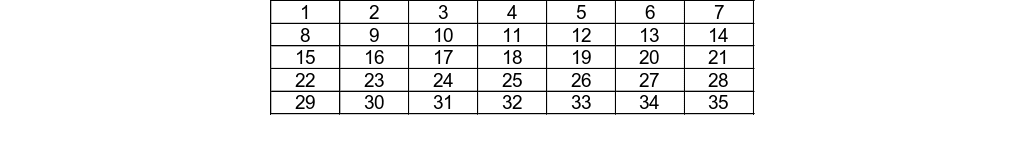 Обработка результатовСосчитайте количество плюсов и минусов по вертикали (плюс и минус взаимно сокращаются). Доминирование там, где больше плюсов. При подведении итогов и особенно при формулировке выводов следует сделать поправку на объективность испытуемых. Необходимо учитывать также, что у одаренного ребенка интересы во всех сферах могут быть одинаково хорошо выражены, при этом у ряда детей может наблюдаться отсутствие склонностей к каким-либо сферам. В этом случае следует вести речь о каком-либо определенном типе направленности интересов ребенка.№п/пНазвание методикиКраткая характеристикаЦель диагностикиВозрастная группа1.Карта интересов(1-4 классы)первичная информация о направленности интересов младших школьниковВыявление доминирующих интересов (самооценка)7-10 лет2.Карта интересов для обучающихся 5-6 классовпервичная информация о направленности интересов младших подростковВыявление доминирующих интересов (самооценка)11-12 лет3.Карта интересов для обучающихся 7-8 классов.первичная информация о направленности интересов старших подростковВыявление доминирующих интересов (самооценка)13-15 лет4.Карта интересов для обучающихся 9-11 классов.первичная информация о направленности интересов старшеклассниковВыявление доминирующих интересов (самооценка)15 - 17 лет5.Тест технического мышленияустные и письменные задания на конструирование, анализ, сравнение в области техникиВыявление технических способностей10-15 лет6.Методики:Д. Векслера,Дж. Равенна;культурно-свободный тест Кеттелла.диагностика конвергентного мышления (интеллектуальный уровень)Определение уровня интеллектуального развития (образное, вербальное)7-17 лет7.Тест Торренсадиагностика дивергентного мышления (креативный уровень)Определение уровня творческого мышления (образное, вербальное)7-17 лет№п/пНазвание методикиКраткая характеристикаЦель диагностикиСоциальная группа1.Карта интересов(7-10 лет)первичная информация о направленности интересов младших школьниковВыявление доминирующих интересовпедагоги, родители2.Методика «Интеллектуальный портрет»оценка основных мыслительных операций мышления (познавательная сфера, сфера личностного развития)Систематизация представлений об умственных способностях учащихсяпедагоги, родители3.Методика «Характеристика ученика»характеристика: учебы, мотивации, творческих и лидерских способностейСистематизация представлений о различных сторонах развития ребенка.педагоги4.Методика «Карта одаренности»(5 - 10 лет)построение индивидуального портрета «дарований» ребенкаоценка видов одаренностипедагоги, родители5.Методика оценки общей одаренностиоценка уровня сформированности девяти характеристик, обычно наблюдаемых у одаренных детейоценка общей одаренностипедагоги,родители6.Анкета для родителейпервичная информацию о направленности интересов ребенкаполучение первичной информации о ребенкеродители1234567891011121314151617181920212223242526272829303132333435363738394041424344454647484950515253545556575859606162636465666768697071727374757677787980